Благодарность  д\с № 10  «ТОПОЛЕК»  г.Шелехов  -  2019г.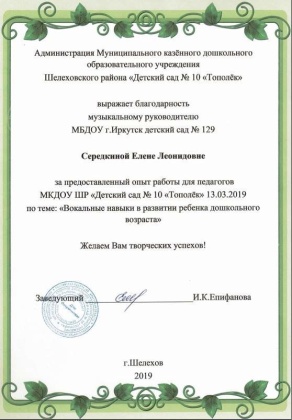 Благодарность  департамента  «Звездочки  Иркутска»  -  2019г.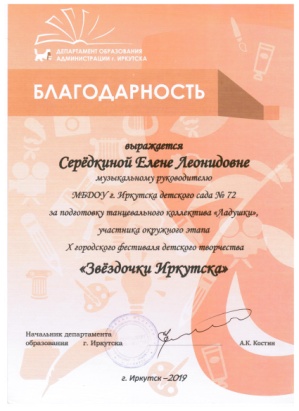 Сертификат  ассамблеи  «Байкальская  осень»  -  2019г.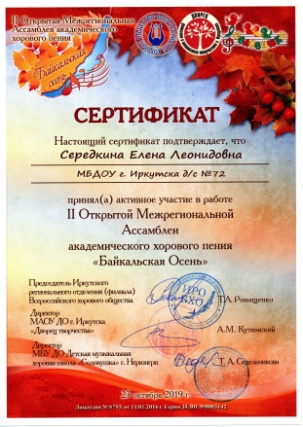 Диплом  «По  пятам  осени» -  Селезнева Варвара  -  2020г.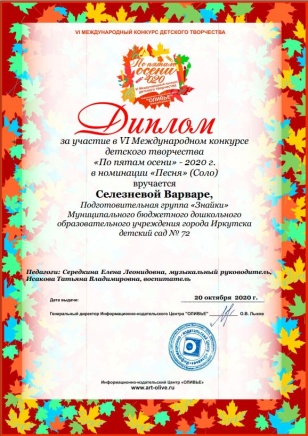 Диплом  «По  пятам  осени» -  номинация «Песня»  -  2020г.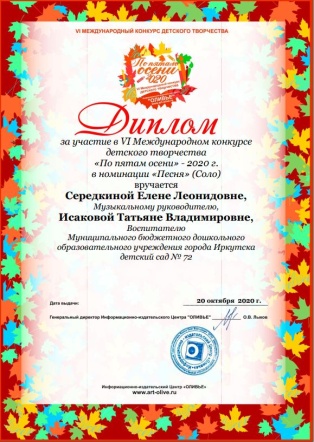 Диплом  «Середина  земли»  -  Катков Александр  -  2020г.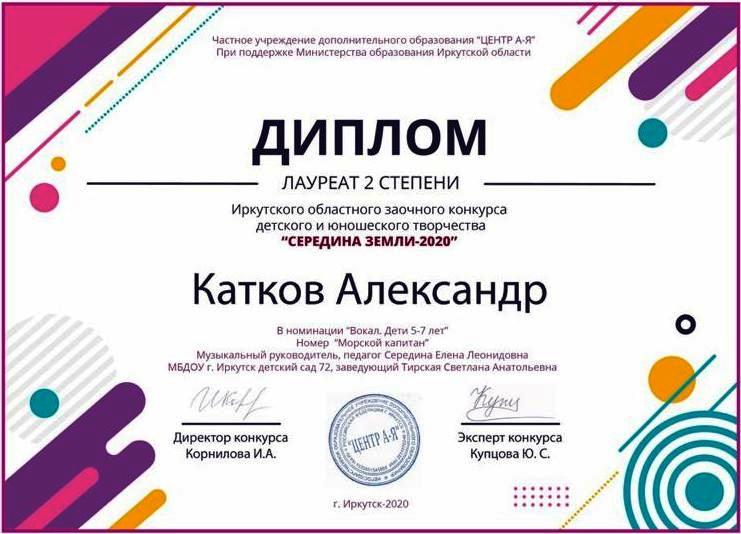 Диплом  «Середина  земли»  -  «Ручеек»  -  2020г.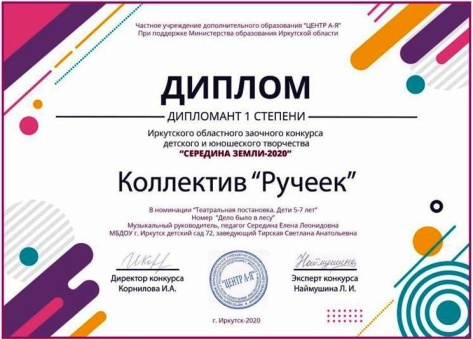 Сертификат  обучения  на  онлайн-вебинаре  d-seminar.ru  -  2020г.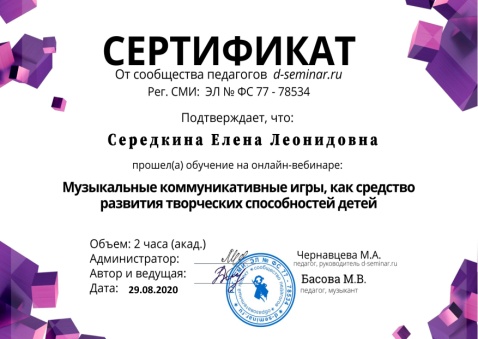 Свидетельство  о  публикации  научной  статьи  в  международном  научном  журнале  «Наука  через  призму  времени»  № 3 (60)  2022г.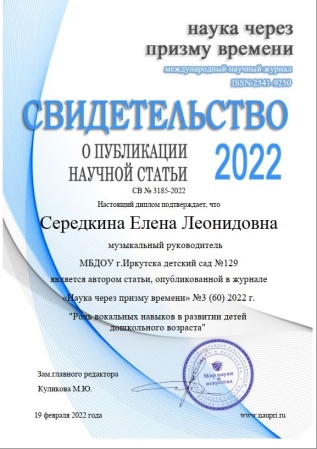 Свидетельство  участника  Всероссийского  конкурса  «Музыка  для  всех»  - «Сценарий  новогоднего  утренника»  -  2022г.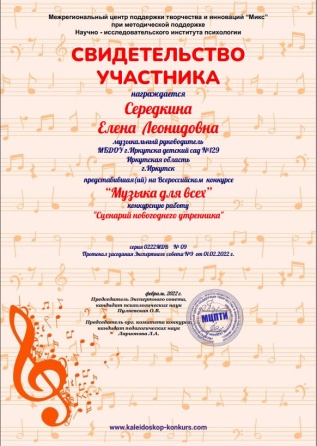 Диплом  победителя 3  степени на  Всероссийском  конкурсе «Лучший  конспект  образовательного  мероприятия»  за  сценарий  «Праздник  осени»  -  2022г.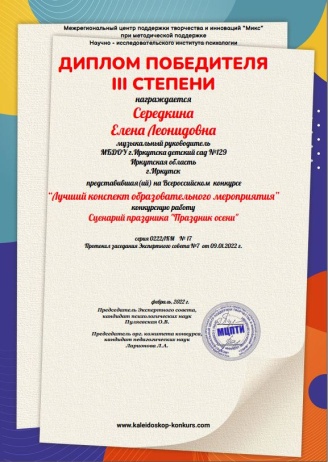 Сертификат  мастер-класса  «Картотека»  городской  фестиваль  -  2022г.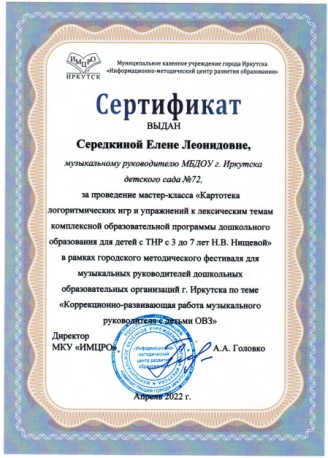 Диплом  победителя 1  степени  8-ого  Международного  конкурса  «ГОРДОСТЬ СТРАНЫ» -  группа  «Нерпенок» -  сказка  «Пришла  весна»  -  2022г.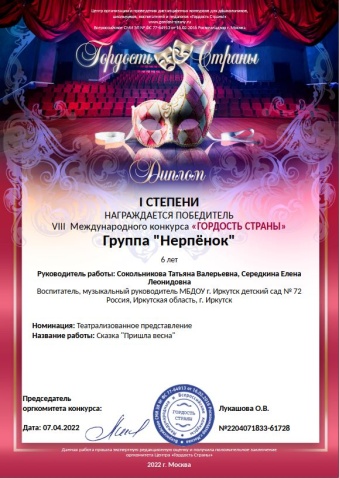 Диплом  лауреата  1  степени  2-ого  Международного  конкурса  «ГОРДОСТЬ СТРАНЫ» -  группа  «Нерпенок» -  инсценировка «Спор  овощей»  -  2022г.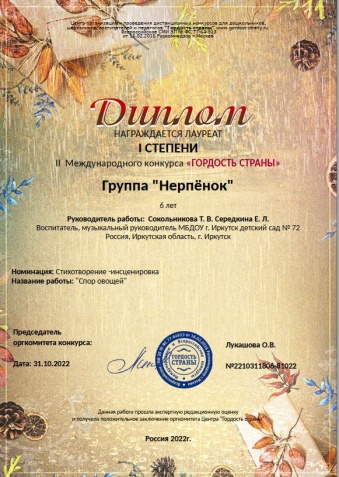 